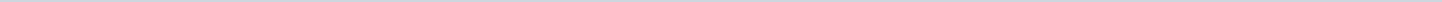 Index (1 onderwerp)1 08. augustus 2021 - raad 28 september 202108. augustus 2021 - raad 28 september 2021MetadataDocumenten (13)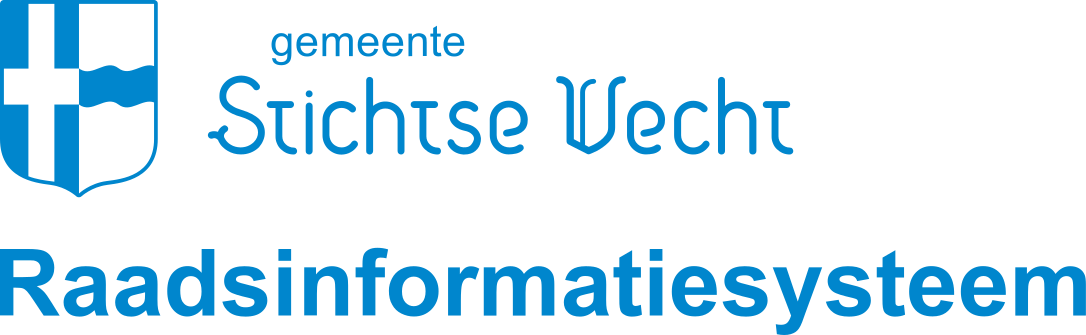 Gemeente Stichtse VechtAangemaakt op:Gemeente Stichtse Vecht29-03-2024 09:32Ingekomen stukkenPeriode: 2024Laatst gewijzigd19-04-2023 10:26ZichtbaarheidOpenbaarStatusOverzicht ingekomen stukken#Naam van documentPub. datumInfo1.A-01 Inspectie SZW - Aanbieding rapport Niet-gebruik van de algemene bijstand -2021080206-08-2021PDF,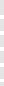 1,65 MB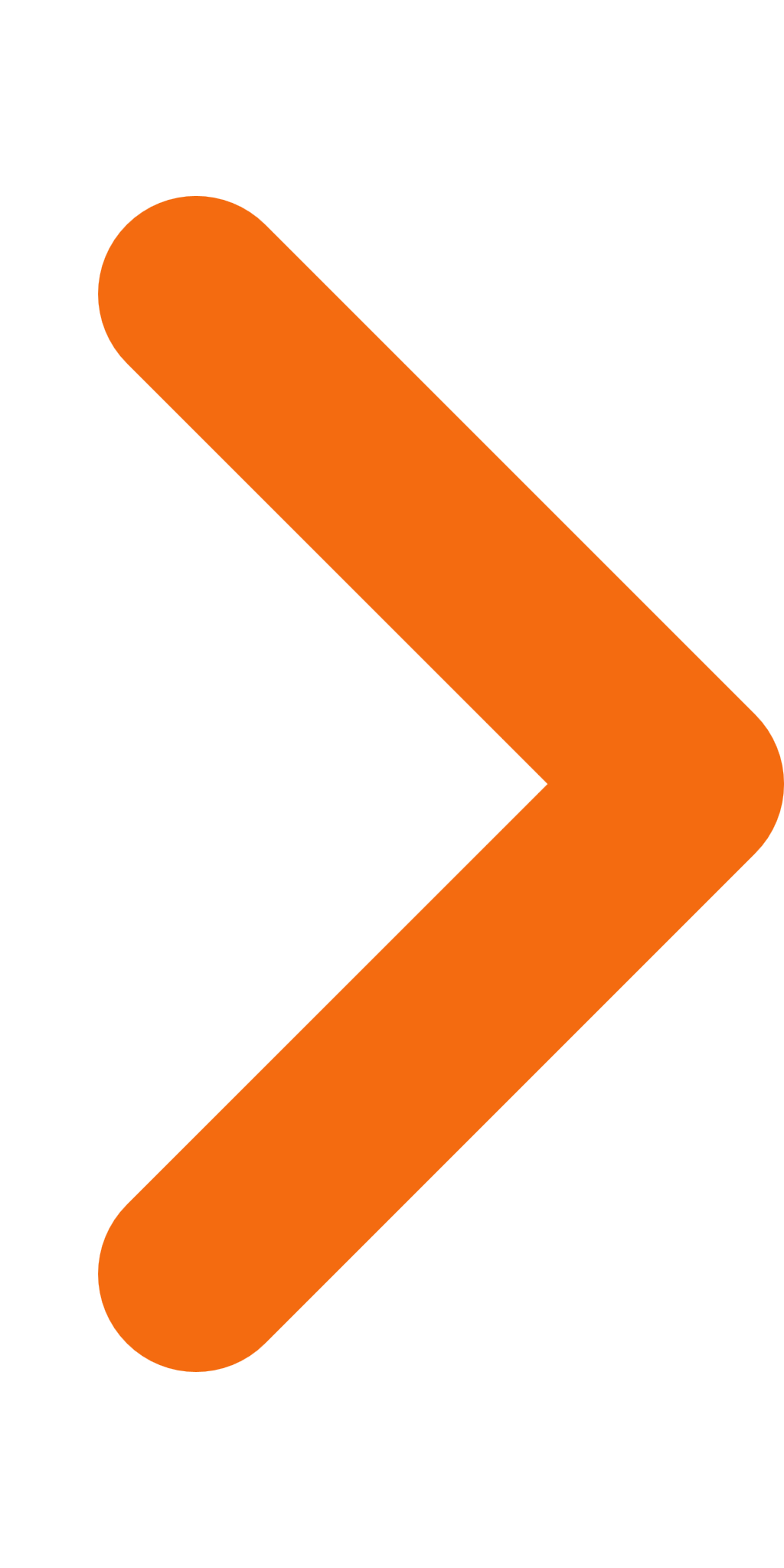 2.A-02 Gemeente Stede Broec - Motie vreemd GBS borstonderzoek vrouwen 2021080206-08-2021PDF,372,44 KB3.C-02 D. van 't Hof - Verzoekschrift opheffing geheimhouding inzake stukken planontwikkeling Hazeslinger -2021080909-08-2021PDF,60,96 KB4.F-01 College van B&amp;W - Antwoord aan wijkcommissie Bisonspoor inzake weesfietsen (bijl. C-09 ingekomen stuk mei 2021) -2021080910-08-2021PDF,360,75 KB5.A-03 Raad van State - Uitspraak Bp Wilhelminastraat 31-35 - 2021080516-08-2021PDF,108,92 KB6.G-01 AVU - Verslag en vergaderstukken van de vergadering van het Algemeen Bestuur van de AVU op 30 juni 202117-08-2021PDF,3,91 MB7.A-04 VNG - Raadsledennieuwsbrief - juli_augustus - 2021081920-08-2021PDF,156,40 KB8.A-06 Mission Reuse - Input Verkiezingsprogramma inzake afval - 2021082323-08-2021PDF,62,26 KB9.A-07 VNG - Lbr. 21-064 - Wijziging VNG Model -2021082626-08-2021PDF,180,69 KB10.A-08 Gemeente Kerkrade - Motie Bevolkingsonderzoek borstkanker - 20210821_Geredigeerd30-08-2021PDF,1,97 MB11.A-11 Gemeente West Betuwe - Borstonderzoek - 2021083103-09-2021PDF,79,49 KB12.Lijst ingekomen stukken augustus 2021 - def29-09-2021PDF,104,57 KB13.C-04 Inwoner - Voorstel aan de raad inzake betaalbaarheid huur- en koopwoningen - 2021082329-09-2021PDF,97,85 KB